Reach Out and ServeLocal Missions of Trinity Presbyterian Church
Hendersonville, NC 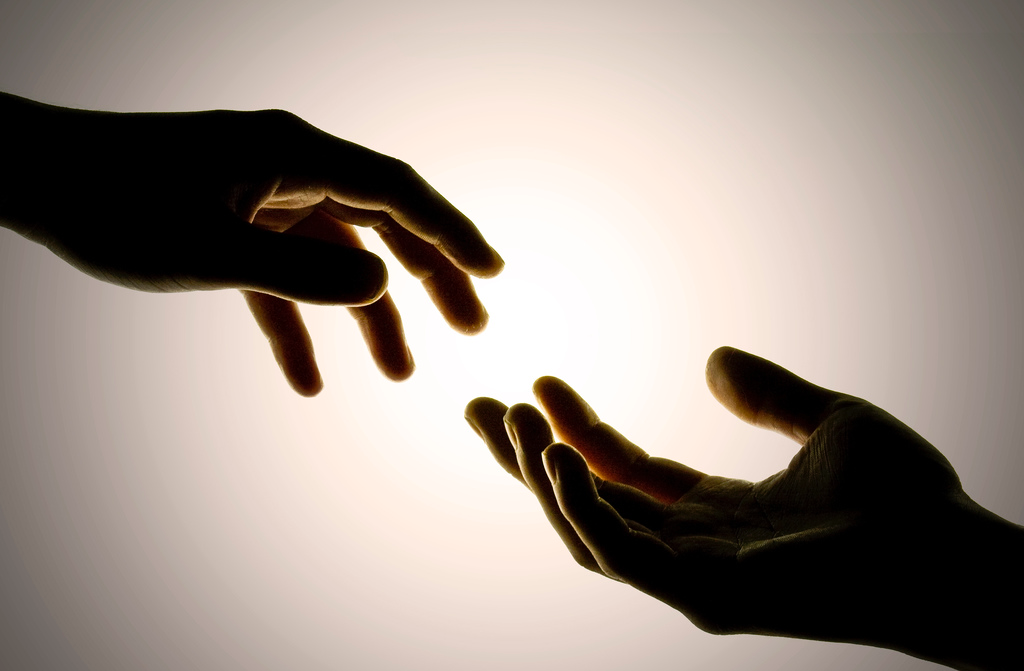 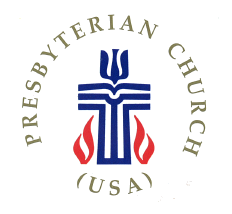 Reach Out and Serve         	 							IntroductionThe criteria that was adopted for selection of causes to be supported by Local Missions Ministries include:Agencies that have been initiated by Trinity.  These are annotated in the document by an asterisk beside the name of the organization. 2.    Agencies that engage a significant number of Trinity members in the outreach.3.    Agencies that benefit a significant number of Trinity members or their families. The geographical boundaries of service included in the scope of Local Missions of Trinity Presbyterian Church include the areas of service of Western North Carolina defined by the Presbytery of Western North Carolina. In the work of the Local Missions Ministry, the following “Oath of Compassionate Service” which was developed by author Robert D. Lupton in P.128 of his book,   “Toxic Charity” has been adopted:Never do for the poor what they have (or could have) the capacity to do for themselves.Limit one-way giving to emergency situations.Strive to empower the poor through employment, lending, and investing, using grants sparingly to reinforce achievements. Subordinate self-interests to the needs of those being served.Listen closely to those you seek to help, especially to what is not being said - unspoken feelings may contain essential clues to effective service. Above all, do no harm.  Agencies and organizations are listed alphabetically, not in any order of perceived importance or financial support from Trinity.  Not all agencies listed may receive support in any individual calendar year, depending on the funds available and the needs of the organization supported.  Support is defined as financial assistance and/or known volunteering by many of the TPC Congregation.All of the agencies listed offer opportunities for volunteers.  Agencies should be contacted individually if members have an interest in serving as a volunteer. Black Mountain Home for Children, Youth, and Families80 Lake Eden Road, Black Mountain, NC   28711-8706Phone:   (929) 686-3451E Mail:   info@blackmountainhome.orgwww.blackmountainhome.orgPresident or Executive Director:     Tom CampbellIn operation since 1904, the Black Mountain Home serves youth from birth though college graduation through family foster care, residential care, transitional living, and independent living.  It serves children from birth through college graduation that have been abused, abandoned, or 
neglected.  Typically, youth come to BHM when a court has decided it is not safe or healthy for 
a child to remain with their family.   Some may stay only a few weeks, while others may spend a considerable part of their developmental years at the Home.   In FY 2012-2013 Black Mountain Home served 88 children from 15 counties in WNC.  The Black Mountain Home is affiliated with 
PCUSA through the Presbytery of Western North Carolina.  Blue Ridge Community Health Center *2579 Chimney Rock RoadHendersonville, NC  28792 (64 E and Howard Gap Road)P.O. Box 5151, Hendersonville, NC  28793Phone: (828)692-4289Fax:  (828) 696-2350www.brchs.comRichard Hudspeth, MD, Chief Executive OfficerMission:  To enhance the health of individuals and families within the community with emphasis on those who are underserved.  Services include primary and preventive medical and dental care, treatment of acute illnesses, injuries, and minor emergencies, pediatric and adolescent health care, community outreach, interpreter service, eligibility assistance, and transportation.Blue Ridge Literacy CouncilPO Box 1728Hendersonville, NC  28793Phone (828)696-3811WWW.litcouncil.orgAutumn Weil, Executive DirectorMission:  To transform lives through improved literacy and English communication skills for adult learners in Henderson County.Boys and Girls Club1304 Ashe StreetP.O. Box 1460Hendersonville, NC  28793-1460Phone: (828) 693 9444E Mail:  bgchendersonco@hotmail.comwww.bgchendersoncounty.orgKevin Lauritsen,  Executive DirectorMission:  To inspire and enable young people, especially those who need us most, to realize their full potential as productive, responsible, caring citizens.The Club provides guidance-oriented education and character development programs for children 6-18 years of age. Children and Family Resource Center851 Case Street, Hendersonville, NC  28792P.O. Box 1105 Hendersonville, NC 28793Phone:  (828) 698-0674info@childrenandfamily.orgwww.childrenandfamily.orgElisha Freeman, Executive DirectorVision:  Uniting our community to create and ideal place for children.Children’s Hope Alliance(Formerly Barium Springs & Grandfather Mtn. Home)P.O. Box 1 Barium Springs, NC  28010Phone:  (704) 872 4157/(800) 320 4157Celeste Dominguez, President and CEOwww.childrenshopealliance.orgMission:  To provide a safe, healing journey for hurting children and families - creating hope now and in the future.We are committed to a safe, nurturing family life for every child we are committed to:fostering trusting relationshipsbeing fiscally responsiblebeing outcome drivenhonoring faithbeing child and family centeredbeing forward thinking and innovativeacknowledging our individual histories while telling the truth about who we areCouncil on AgingThe Council on Aging for Henderson County provides and coordinates services to keep older adults living independently.   Since 1969, the Council on Aging has been providing a wealth of services to folks over age 60, their families and caregivers.105 King Creek BoulevardHendersonville, NC  28792Phone:  (828) 692-4203www.coahc.orgTrina Stokes, Executive Director	Feed the Kids Coalition *P.O. Box 1572Hendersonville, NC  28791Phone:  (828) 693-5553www.feedthekidscoalition.orgMary Louise ForsytheMission- Feed the Kids Coalition is a community exercising our faith by sharing healthy food with the children of our community. We are comprised of teams from many faith-based and civic groups in Henderson County who care about the health and welfare of our local children.  We provide nutritious meals to the kids at the Boys and Girls club each Friday afternoon, serving up to 300 meals each week.  Volunteer opportunities include shopping for supplies, preparing, delivering and serving the meals, and fundraising.  FISH of Henderson County, Inc. *P.O. Box 2411Hendersonville, NC  28793-2411Phone:  (828) 693-5100For information contact Barbara Fountain (828-696-9107) or bfountain3438@morrisbb.netMISSION:  FISH is a volunteer organization that transports those who have no means of transportations for doctor’s appointments, dental appointments and therapy in Henderson County. Four Seasons Compassion for Life571 South Allen RoadFlat Rock, NC  28731Phone:  (828) 692-6178 or (866) 466-9734www.FourSeasonsCFL.orgDr. Millicent Burke-Sinclair,  Chief Exécutive OfficerMission:  Co-creating the care experience.  Our purpose is to help patients and families face end-of-life issues with as much care and compassion as any other milestone in life so they can enjoy the best quality of life possible. The region’s largest non-profit provider of end of life care, Four Seasons provides the highest quality of care to patients and families in Asheville, Arden, Black Mountain, Brevard, Fletcher, Hendersonville and many more. 					The Free Clinics841 Case Street Hendersonville, NC  28792Phone:  (828) 697-8422www.thefreeclinics.orgJudith Long, Executive DirectorMission:  The Free Clinics provides free care to low-income, uninsured residents of our community.  We work collaboratively with the local community health centers, health departments, social service agencies, and hospital to augment the healthcare system and provide vital services that are not duplicated.  We work with 257 volunteers to provide both acute care and the “wrap-around” services that enable primary care physicians to offer quality healthcare to their low-income patients.Habitat for Humanity*1111 Keith StreetHendersonville, NC  28792Phone:  (828) 694-0430E Mail:  hendhabitat@habitat-hvl.orgRon D. Laughter, Executive DirectorMission:  Henderson County Habitat for Humanity, a Christian organization, builds quality affordable homes, creates strong communities, and changes lives by partnering with committed volunteers, professional staff, to assist eligible families who may be in inadequate housing. There are other services provided beyond just building new homes to assist the residents of Henderson County achieve adequate housing. Henderson County Churches Uniting (HCCU)Trinity Presbyterian Church900 Blythe StreetHendersonville, NC 28791Phone:  692-6114HCCU provides Henderson County with a council of churches dedicated to growing in faith together, worshiping God together, proclaiming the Gospel together, being church together, and pursing wholeness together through inclusion.  Annual events include the
Community Thanksgiving Service, Blessing of the Palms, the HCCU sponsored Vacation Bible School, Pulpit Exchange, and other events.  Henderson County Hunger CoalitionPhone:   (828) 693-4940Email: lefpfisher@yahoo.comPat Fisher, Board ChairThe coalition finances its work through gifts and contributions from Henderson County religious congregations, clubs, businesses, fraternal organizations, schools, and other groups ... and through grants from foundations and individuals.  Trinity has been a historical sponsor of the Hunger Walk, which is an event of the Hunger Coalition.Homes for Youth
1634 Ransler DriveHendersonville, NC  28739(828) 551-0537Email :homes4youthhvl@gmail.comwww.homesforyouth.orgDr. Kathleen Lambert, President/Executive DirectorOur mission is to provide stable, safe and appropriate housing with positive role models to homeless youth in Henderson County, enabling each young person to reach his or her full potential.   Support is provided for training and supplies to support foster parents through the Department of Social Services and to establish and operate the first licensed group home for adolescent girls in Henderson County in partnership with Baptist Children’s Home of North Carolina.   This is a faith based effort supported by a coalition of Henderson County churches, of which Trinity is a participating member.  Hendersonville Rescue Mission
639 Maple StreetP.O. Box 1512Hendersonville, NC  28793-1512Phone:  (828) 697-1354www.henderssonvillerescuemisison.comRev.  Anthony S. McMinn, CEOMission:  The Hendersonville Rescue Mission is committed to providing shelter to the homeless, food to the hungry, recovery to the addicted, and medical assistance to the homeless and poor in our community with the love and through the power of Christ Jesus.  For over a decade men of Trinity Presbyterian church have volunteered as servers at the Rescue Mission each Wednesday evening. Housing Assistance Corporation*602 Kanuga RoadHendersonville, NC  28739Phone: (828) 692-4744www.housing-assistance.comSarah Kimmey Grymes, Executive DirectorMission:  The Housing Assistance Corporation is a private, non-profit organization committed to providing safe and affordable housing for persons of limited income living Henderson County, because we believe every human being deserves the opportunity to live in a decent home. Interfaith Assistance Ministry*310 Freeman StreetHendersonville, NC 28792P.O. Box 2562Hendersonville, NC  28793-2562Phone:  (828) 697-7029http:www.iamhendersoncounty.orgElizabeth Wilson Moss, Executive DirectorMission:  To provide emergency relief to Henderson County residents who are in financial crisis by offering funds, food, clothing, counseling, and referrals in an atmosphere of compassion and respect.   Founded in 1984, IAM is funded by congregations, businesses, civic groups, and individuals. IAM utilizes almost 300 volunteers who contribute over 36,000 hours of service every year.  The Medical Loan Closet of Henderson County1225 Seventh Avenue EastHendersonville, NC  28792Phone:  (828) 692- 9005medicalloancloset@att.netwww.medicalloancloset.orgMaureen Graham, Executive DirectorMission:  To provide durable medical equipment at minimal cost to residents of Henderson County who have short term needs to support in home rehabilitation and recovery.  Donations of equipment are also provided to those with long term needs and financial constraints. The Medical Loan Closet operates as an ecumenical independent non- profit Christian ministry. Equipment provided ranges from hospital beds and reclining lift chairs to walkers.  When unmet needs exist, equipment is also provided to surrounding counties of Buncombe, Transylvania, and Polk.  In 2015 over 3400 loans of equipment were issued to people in need.  The Medical Loan Closet was a recipient of distributed endowment funds in 2016.The Ministry of HopeMinistry of Hope Chaplaincy Committee of Swannanoa Correctional Center for WomenP.O. Box 998Black Mountain, NC  28711Email:  admin@ministryofhopewnc.orgChaplain’s Direct Phone:  (828) 259-6055Carol Dalton and Shannon Spencer – SCCW ChaplinsMission:  The Ministry of Hope is a community funded chaplaincy which provides on -site
chaplains to the Swannanoa Correctional Center for Women (SCCW).  Their guidance and leadership are crucial to helping women, many of whom struggle with addiction, abuse, and grief issues.  The women of SCCW are within five years of release or parole.  Ministry of hope is a long time mission of Trinity Presbyterian Women.  

Montreat Conference Center401 Assembly DriveMontreat, NC  28757Phone (828) 419-9844https:montreat.orgRichard Debose, PresidentMission: The center strives to provide meetings, conferences, and get-aways to encounter God through cultivating faith, nurturing relationships, and demonstrating intentional hospitality.  Ages served range from youth through adult.Pisgah Legal Services440 South Church StreetHendersonville, NXC 28792Phone: (828) 692 -7622Asheville Phone: (828) 253-0406Toll Free:  (800) 489-6144www.pisgahlegal.orgJim Barrett, Executive DirectorMission:  Pisgah Legal Services seeks to pursue justice by providing legal assistance and advocacy to help low-income people in Western North Carolina meet their basic needs and improve their lives.
Safelight*133 Fifth Avenue WestHendersonville, NC  28792Phone: (828) 693-3840 www.safelightfamily.orgJohn Lauterbach, Executive DirectorMission:  Builders of self-sufficient families through shelter, services, and hope with a vision of violence-free homes.In January 1984 a group from Trinity Presbyterian Church, working with the Rev. Albert Kissling, organized the Women’s Crisis Ministry in Hendersonville.  The purpose of the organization was to help women deal with such crises as divorce or suddenly finding themselves without a spouse.  A parallel effort was subsequently started with the name Mainstay which focused on a mission to help women in abusive relationships.  The Trinity program was subsequently merged with Mainstay. St. Gerard House620 Oakland StreetHendersonville, NC  28791Phone: (828)693-4223http:WWW.stgerardhouse.orgCaroline Long, Executive DirectorMission:  To provide 4 cornerstone programs for children, young adults, and their parents dealing with autism.  These programs are:  The Grotto – for ages 2 – 21, a year-round, individualized Applied Behavior Analysis (ABA) therapy.  Connect – a socialization and connection activities for students and parents/care givers.  Family Group Night – where families receive monthly training and support to navigate their challenges.  Feed the Need – to provide prevocational, therapeutic programs in gardening, culinary, and art classes.Thrive*110C Chadwick Square CourtHendersonville, NC  28739Phone:  (828) 697-1581www.thrive4health.orgKristen Martin, Executive DirectorMission:  Moving people from surviving to thriving.  Thrive focuses on assisting individuals who are experiencing mental health symptoms get back on their feet.  Programs provide opportunities to learn coping, social, independent living, and vocational skills.  Assistance is provided in obtaining jobs and giving back to the community.Thrive Housing Case Management provides services to encourage housing stability and prevent returns to homelessness.  Thrive also provides Representative Payee Services which gives financial management support for Thrive’s clients wo need assistance with their finances.  Trinity Preschool*900 Blythe StreetHendersonville, NC  28791Phone:  (828) 696-4110preschool@trinity presence.orgwww.trinitypresnc.org (select preschool for information and downloadable forms)Beth Erber, DirectorMission:  Trinity Preschool is a mission of Trinity Presbyterian Church.  It is a great place for children to grow, discover, and explore in a developmental appropriate atmosphere.  The goal is to provide each child a safe, nurturing, Christian environment where preschool educational needs will be met as they prepare to enter school. Building Use OutreachA significant outreach to the community is also provided by Trinity Presbyterian Church by providing access to church facilities for community events, performances, and meetings. Any
organization may request use of the facilities by completing a Building Use Form which is available in the Church office or by contacting the Trinity Building Use Coordinator. Other Organizations and Supplemental Outreaches Which Have Been or Which are Currently Supported by Trinity Presbyterian Church:AARP Tax-AideA Faith Link FamilyBeardsley Education FundBuilding Hope Campaign – Presbytery of WNCKiwanis
Trinity Cub ScoutsHomeless CoalitionLocal Medical Benevolent FundIAM Souper Bowl Food CollectionOngoing IAM Food and School Supply CollectionWednesday Evening Food Service at the Rescue MissionTrinity Helping Hands Outreach A group of women and men in the church are available to provide hands-on assistance to church members or others in our community in need of support for minor repairs or assistance in their homes.  This assistance can take on minor projects such as hanging shelves, repairing wheelchair ramps, yard clean up, etc.  This group may also provide as needed volunteer assistance to the church or to other local non-profit organizations.  If you would like to arrange such assistance, please contact the Local Missions Ministry Chairperson. If you are interested in becoming an active member of this volunteer outreach, you may also contact the Local Missions Chairperson. 